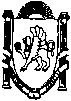 _____________________________________________________________________________________________________________________________________________П О С Т А Н О В Л Е Н И Еот «13» июля 2018 года                     №358/18                                           с.   МирноеОб утверждении Положения о комиссии по предупреждению и ликвидации ЧС и обеспечению ПБ на территории Мирновского сельского поселенияВо исполнение Федерального закона Российской Федерации от 21.12.1994 № 68-ФЗ «О защите населения и территорий от чрезвычайных ситуаций природного и техногенного характера», Постановления Правительства РФ от 30.12.2003 № 794 «О единой государственной системе предупреждения и ликвидации чрезвычайных ситуаций», администрация Мирновского сельского поселения,-ПОСТАНОВЛЯЕТ:1. Создать комиссию по предупреждению и ликвидации чрезвычайных ситуаций, и обеспечению пожарной безопасности на территории Мирновского сельского поселения 2. Утвердить Положение о комиссии по предупреждению и ликвидации чрезвычайных ситуаций и обеспечению пожарной безопасности на территории Мирновского сельского поселения (Приложение 1).3. Утвердить состав комиссии по предупреждению и ликвидации чрезвычайных ситуаций и обеспечению пожарной безопасности на территории Мирновского сельского поселения (Приложение 2).4. Утвердить функциональные обязанности членов комиссии по предупреждению и ликвидации чрезвычайных ситуаций и обеспечению пожарной безопасности на территории	Мирновского сельского поселения (Приложение 3).5. Признать утратившим силу постановление от 23.07.2015 №346/15 «Об утверждении Положения о комиссии по предупреждению и ликвидации ЧС и обеспечению ПБ на территории Мирновского сельского поселения».6. Опубликовать постановление на информационных стендах в администрации Мирновского сельского поселения, а также на официальном сайте в информационно-телекоммуникационной сети Интернет: http://mirnoe-crimea.ru.7. Данное постановление вступает в силу со дня обнародования.8. Контроль за выполнением настоящего постановления оставляю за собой.Председатель Мирновского сельского совета – глава администрации Мирновского сельского поселения                     				 С.В.  Ковалев Приложение № 1 к постановлению администрации Мирновского сельского поселенияСимферопольского района Республики Крымот «13» июля 2018 г. № №358/18П О Л О Ж Е Н И Е
о комиссии по предупреждению и ликвидации чрезвычайных ситуаций и обеспечению пожарной безопасности на территории Мирновского сельского поселения1. Общие положения1. Комиссия по предупреждению и ликвидации чрезвычайных ситуаций и обеспечению пожарной безопасности на территории Мирновского сельского поселения (далее - КЧС и ОПБ) является координационным органом Единой государственной системы предупреждения и ликвидации чрезвычайных ситуаций действующим на местном уровне в пределах территории Мирновского сельского поселения.2. КЧС и ОПБ предназначена для организации и выполнения работ по предупреждению чрезвычайных ситуаций (далее - ЧС), уменьшению ущерба от них, а также для руководства силами и средствами Мирновского сельского поселения территориальной подсистемы Республики Крым Единой государственной системы предупреждения и ликвидации ЧС (далее – Мирновское звено подсистемы РСЧС) при ликвидации ЧС.3. Создание, реорганизация и ликвидация КЧС и ОПБ, назначение руководителей, утверждение персонального состава и определение их компетенции осуществляется постановлением администрации сельского поселения.2. Основные задачи КЧС и ОПБОсновными задачами КЧС и ОПБ в соответствии с её полномочиями являются:а) разработка предложений по реализации единой государственной политики в области предупреждения и ликвидации ЧС и ОПБ;б) координация деятельности органов управления и сил Мирновского сельского поселения - звена подсистемы РСЧС;в) обеспечение согласованности действий органов местного самоуправления и организаций при решении вопросов в области предупреждения и ликвидации ЧС и обеспечения пожарной безопасности, а также восстановления и строительства жилых домов, объектов жилищно-коммунального хозяйства, социальной сферы, производственной и инженерной инфраструктуры, поврежденных и разрушенных в результате ЧС3. Режимы функционирования КЧС и ОПБПри отсутствии угрозы возникновения ЧС на территории Мирновского сельского поселения КЧС и ОПБ функционирует в режиме повседневной деятельности.Постановлением Администрации сельского поселения для КЧС и ОПБ может устанавливаться один из следующих режимов функционирования:а) режим повышенной готовности - при угрозе возникновения ЧС;б) режим чрезвычайной ситуации - при возникновении и ликвидации ЧС.4. Основные мероприятия, проводимые КЧС и ОПБОсновными мероприятиями, проводимыми КЧС и ОПБ, являются:в режиме повседневной деятельности:а) изучение состояния окружающей среды и прогнозирование ЧС;б) сбор, обработка и обмен в установленном порядке информацией в области защиты населения и территорий от ЧС и обеспечения пожарной безопасности;в) разработка и реализация целевых программ и мер по предупреждению ЧС и ОПБ;г) планирование действий и сил Мирновского сельского поселения - звена районной подсистемы РСЧС, организация их подготовки и обеспечения их деятельности;д) подготовка населения к действиям в ЧС;е) пропаганда знаний в области защиты населения и территорий от ЧС и ОПБ;ж) руководство созданием, размещением, хранением и восполнением резервов материальных ресурсов для ликвидации ЧС;з) проведение в пределах своих полномочий экспертизы, надзора и контроля в области защиты населения и территорий от ЧС и ОПБ;и) проведение мероприятий по подготовке к эвакуации населения, материальных и культурных ценностей в безопасные районы, их размещению и возвращению соответственно в места постоянного проживания либо хранения, а также жизнеобеспечению населения в ЧС;к) ведение статистической отчетности о чрезвычайных ситуациях, участие в расследовании причин аварий и катастроф, а также выработке мер по устранению причин подобных аварий и катастроф.в режиме повышенной готовности:а) усилие контроля за состоянием окружающей среды, прогнозирование возникновения ЧС и их последствий;б) введение при необходимости круглосуточного дежурства руководителей и должностных лиц органов местного самоуправления и сил Мирновского сельского поселения - звена районной подсистемы РСЧС;в) непрерывный сбор, обработка и передача органам местного самоуправления и силам районного звена республиканской подсистемы РСЧС данных о прогнозируемых чрезвычайных ситуациях, информирование населения о приемах и способах защиты от них;г) принятие оперативных мер по предупреждению возникновения и развития ЧС, снижению размеров ущерба и потерь в случае их возникновения, а также повышению устойчивости и безопасности функционирования организаций в ЧС;д) уточнение плана действий по предупреждению и ликвидации ЧС и иных документов;е) приведение при необходимости сил и средств Мирновского сельского поселения - звена районной подсистемы РСЧС в готовность к реагированию на ЧС, формирование оперативных групп и организация выдвижения их в предполагаемые районы действий;ж) восполнение при необходимости резервов материальных ресурсов, созданных для ликвидации ЧС;з) проведение при необходимости эвакуационных мероприятий.в режиме чрезвычайной ситуации:а) непрерывный контроль за состоянием окружающей среды, прогнозирование развития возникших ЧС и их последствий;б) оповещение руководителей органов местного самоуправления и организаций, а также населения о возникших ЧС;в) проведение мероприятий по защите населения и территорий от ЧС;г) организация работ по ликвидации ЧС и всестороннему обеспечению действий сил и средств Мирновского сельского поселения - звена районной подсистемы РСЧС, поддержанию общественного порядка в ходе их проведения, а также привлечению при необходимости в установленном порядке общественных организаций и населения к ликвидациид) непрерывный сбор, анализ и обмен информацией об обстановке в зоне ЧС и в ходе проведения работ по её ликвидации;е) организация и поддержание непрерывного взаимодействия с органами исполнительной власти Республики Крым, органами местного самоуправления и организацией по вопросам ликвидации ЧС и их последствий;ж) проведение мероприятий по жизнеобеспечению населения в чрезвычайных ситуациях.5. Права КЧС и ОПБ:1. Принимать решение в пределах своей компетенции, обязательные для выполнения предприятиями, учреждениями и организациями, расположенными на территории поселения, независимо от форм собственности и ведомственной принадлежности.2. Осуществлять контроль за подготовкой и готовностью сил и средств Мирновского сельского поселения - звена республиканской подсистемы РСЧС.3. Устанавливать при необходимости в зонах ЧС режимы работы предприятий, организаций и учреждений, а также правила поведения населения.4. Привлекать специалистов структурных подразделений администрации поселения и ведомственных организаций к проведению экспертизы потенциально опасных объектов и осуществлять контроль за безопасностью их функционирования.5. Председатель КЧС и ОПБ имеет право:а) привлекать в установленном порядке при угрозе возникновения ЧС силы и средства Мирновского сельского поселения - звена республиканской подсистемы РСЧС, а также транспорт, средства связи и материально-технические средства предприятий, независимо от их ведомственной принадлежности и форм собственности, для выполнения работ по предотвращению и ликвидации ЧС;б) вносить при необходимости изменения в состав КЧС и ОПБ;в) приводить в готовность и перемещать силы и средства Мирновского сельского поселения - звена республиканской подсистемы РСЧС на территории поселения.6. Состав и организация работы КЧС и ОПБ1. Состав КЧС и ОПБ формируется из числа специалистов администрации сельского поселения, специалистов МБУ «МИРНОЕ», руководителей правоохранительных органов, а также организаций, обеспечивающих деятельность энергетики, транспорта, связи и др., руководителей служб гражданской обороны.2. Для выявления причин ухудшения обстановки, выработки предложений и принятия мер по предотвращению ЧС, оценки ситуации и выработки предложений по локализации и ликвидации ЧС, защиты населения и окружающей среды, их реализации непосредственно в поселении бедствия КЧС и ОПБ формирует оперативные группы.3. На оперативные группы возлагается руководство работами по локализации и ликвидации ЧС во взаимодействии с органами управления Мирновского сельского поселения.4. Председатель КЧС и ОПБ распределяет и утверждает функциональные обязанности членов комиссии.5. КЧС и ОПБ организует свою работу в соответствии с утвержденным в установленном порядке планом.6. КЧС и ОПБ проводит заседания по мере необходимости, на которых рассматриваются вопросы и утверждаются планы мероприятий по обеспечению защиты населения, предупреждению ЧС, ликвидации их последствий и обеспечения пожарной безопасности. Результаты заседания комиссии и ее решения оформляются протоколами.В период между заседаниями КЧС и ОПБ решения принимают её председатель или его заместители.С момента возникновения чрезвычайной ситуации КЧС и ОПБ переходит на непрерывный режим работы, определяемый её председателем.Приложение № 2 к постановлению администрации Мирновского сельского поселенияСимферопольского района Республики Крымот «13» июля 2018 г. № №358/18Составкомиссии по предупреждению и ликвидации чрезвычайных ситуаций и обеспечению пожарной безопасности на территории Мирновского сельского поселенияПредседатель комиссии:Председатель Мирновского сельского совета – глава администрации Мирновского сельского поселения.Заместитель председателя комиссии:Директор МБУ «МИРНОЕ». Секретарь комиссии:Специалист по охране труда, ЧС и ЗН МБУ «МИРНОЕ». Члены комиссии:1. Заместитель главы администрации Мирновского сельского поселения по вопросам жизнеобеспечения населения.2. Заведующий сектором по вопросам муниципального имущества, территориального планирования администрации Мирновского сельского поселения.3. Заведующий сектором по вопросам предоставления муниципальных услуг администрации Мирновского сельского поселения. 4. Инспектор военно учетного стола.5. Специалист по жилищному фонду муниципального хозяйства МБУ «МИРНОЕ». 6. Землеустроитель МБУ «МИРНОЕ». 7. Заведующая Мирновской амбулатории общей практики семейной медицины.8. Участковый уполномоченный полиции ОМВД России по Симферопольскому району (по согласованию).Приложение № 3к постановлению администрации Мирновского сельского поселенияСимферопольского района Республики Крымот «13» июля 2018 г. № №358/18Функциональные обязанности председателя комиссии по предупреждению и ликвидации чрезвычайных ситуаций, и обеспечению пожарной безопасности на территории Мирновского сельского поселенияПредседатель комиссии по предупреждению и ликвидации чрезвычайных ситуаций и обеспечению пожарной безопасности (далее КЧС и ОПБ) несет персональную ответственность за выполнение возложенных на комиссию задач, организацию работы КЧС и ОПБ и её готовность.Обязан:а) руководить разработкой годового плана работы КЧС и ОПБ;б) руководить разработкой «Плана действий по предупреждению и ликвидации чрезвычайных ситуаций природного и техногенного характера Мирновского сельского поселения», принимать участие в его корректировке;в) проводить заседания, проверки, экспертизы и другие мероприятия, связанные с безаварийным функционированием хозяйства поселения;г) руководить подготовкой членов КЧС и ОПБ к действиям в экстремальных ситуациях и обеспечивать их постоянную готовность к ликвидации последствий возможных аварий, катастроф и стихийных бедствий;д) обеспечивать взаимодействие с управлениями, ведомствами и другими организациями, а также привлекаемыми органами и силами;е) организовать управление силами и средствами в районе бедствия;ж) контролировать деятельность предприятий, организаций и учреждений на территории поселения, независимо от ведомственной подчиненности, по вопросам снижения опасности возникновения аварий, катастроф и стихийных бедствий, возможного ущерба от них и готовности к ликвидации их последствий;з) принимать участие в решении вопросов о целесообразности размещения на территории поселения объектов потенциально опасных для жизни и здоровья населения и природной среды;и) привлекать к работе в КЧС и ОПБ необходимых специалистов по ликвидации чрезвычайных ситуаций;к) доводить до вышестоящих органов управления предложения и рекомендации по вопросам предотвращения аварий, катастроф и стихийных бедствий;При угрозе или возникновении чрезвычайных ситуаций обязан:а) организовать оповещение населения в случае ЧС;б) организовать введение всех видов разведки, выслать оперативную группу в место угрозы (возникновения) чрезвычайной ситуации;в) принять экстренные меры по обеспечению защиты населения от аварий, катастроф и стихийных бедствий, его жизнеобеспечению в чрезвычайных условиях;г) определить масштабы бедствия, размеры ущерба, прогнозировать последствия, исходя из предложений членов комиссии и специалистов;д) организовать аварийно-спасательные и другие неотложные работы в зоне ЧС и руководить их проведением.е) обеспечивать надежное управление работами на месте происшествия силами оперативной группы КЧС и ОПБ;ж) осуществлять контроль за привлечением, согласно плану взаимодействия, необходимых сил и средств;з) доводить информацию до заинтересованных организаций и населения о положении дел и результатах работы по ликвидации последствии аварии, катастроф и стихийных бедствии;и) выявлять причины аварий (катастроф) совместно со специалистами комиссии по административному и техническому расследованию;Функциональные обязанности заместителя председателя комиссии по предупреждению и ликвидации чрезвычайных ситуаций, и обеспечению пожарной безопасности на территории Мирновского сельского поселенияЗаместитель председателя комиссии по чрезвычайным ситуациям подчиняется председателю, а в случае его отсутствия выполняет его обязанности.Отвечает за планирование мероприятий по предупреждению и ликвидации ЧС, организацию системы управления в случае возникновения чрезвычайных ситуаций на территории поселения.Обязан:а) принимать участие в составлении и корректировке «Плана действий по предупреждению и ликвидации чрезвычайных ситуаций природного и техногенного характера Мирновского сельского поселения» с учетом прогноза аварий, катастроф и стихийных бедствий;б) организовать выполнение мероприятий по предотвращению и ликвидации последствий крупных аварий, стихийных бедствий и руководить подчиненными службами;в) участвовать в выполнении государственных долгосрочных целевых программ;г) контролировать готовность и совершенствование подготовки органов управления, сил и средств Мирновского сельского поселения - звена подсистемы РСЧС;д) координировать действия территориальных органов управления по предупреждению ЧС;е) осуществлять контроль за созданием и подготовкой сил и средств для ликвидации последствий стихийных бедствий, крупных производственных аварий и катастроф;ж) участвовать в составлении плана работы КЧС и ОПБ и осуществлять контроль за его выполнением;При угрозе или возникновении чрезвычайных ситуаций обязан:а) прибыть к председателю КЧС и ОПБ для получения распоряжения;б) по указанию председателя КЧС и ОПБ организовать оповещение членов комиссии;в) уяснить и оценить обстановку, доложить предварительное решение председателю КЧС и ОПБ поселения;г) организовать доведение информации (сигналов) до руководящего состава предприятий, организаций, учреждений;д) прогнозировать обстановку и готовить предложения для принятия решений;е) при необходимости привлекать специалистов, а также силы и средства, не предусмотренные планом;ж) готовить свои данные об обстановке для принятия решения на ликвидацию ЧС;з) при необходимости, по решению председателя КЧС и ОПБ, непосредственно руководить мероприятиями по защите населения и ликвидации аварии из зоны чрезвычайной ситуации.и) принимать участие в работе комиссии по административному и техническому расследованию причин аварии (катастрофы).Функциональные обязанности уполномоченного на решение задач в области гражданской обороны, предупреждения и ликвидации чрезвычайных ситуаций и обеспечению пожарной безопасности на территории Мирновского сельского поселенияОтвечает за планирование мероприятий по предупреждению и ликвидации ЧС, организацию защиты населения в случае возникновения чрезвычайных ситуаций на территории района.Обязан:а) своевременно разрабатывать и ежегодно уточнять «План действий по предупреждению и ликвидации чрезвычайных ситуаций природного и техногенного характера сельского поселения»;б) организовать перспективное и текущее планирование мероприятий по повышению устойчивости функционирования объектов и других хозяйственных органов на территории поселения;в) участвовать в составлении плана работы КЧС и ОПБ и осуществлять контроль за его выполнением;г) разрабатывает предложения председателю КЧС и ОПБ по организации защиты населения и проведению аварийно-спасательных и других неотложных работ;д) осуществлять контроль за созданием и подготовкой сил и средств для ликвидации последствий стихийных бедствий;е) организовать обучение в действиях должностных лиц при чрезвычайных ситуациях;ж) принимать участие в решении вопросов о целесообразности размещения на территории поселения объектов потенциально опасных для жизни и здоровья населения и природной среды;з) организовать накопление запасов средств индивидуальной защиты для неработающего населения. и) контролировать содержание и ремонт защитных сооружений, находящихся в аренде;к) разрабатывать правила поведения населения в убежищах и вопросы жизнеобеспечения укрываемых;л) планировать и контролировать развертывание временного пункта выдачи средств индивидуальной защиты;м) докладывать председателю КЧС и ОПБ о проделанной работе.При угрозе или возникновении чрезвычайных ситуаций обязан:а) по указанию председателя КЧС и ОПБ организовать оповещение членов комиссии;б) уяснить и оценить обстановку, доложить предварительное решение председателю КЧС и ОПБ поселения;в) готовить свои данные об обстановке для принятия решения на ликвидацию чрезвычайных ситуаций.г) организовать защиту и жизнеобеспечение населения в чрезвычайных ситуациях;д) осуществлять контроль за выполнением решений комиссии по ликвидации последствий ЧС.е) контролировать и обобщать ход работ по укрытию (отселению) населения из очагов поражения и зон возможного распространения аварийных химически опасных веществ (АХОВ), радиоактивных осадков и пожаров.ж) лично и через членов КЧС и ПБ осуществлять контроль за выполнением ЧС в районе бедствия;Функциональные обязанности секретаря комиссии по предупреждению и ликвидации чрезвычайныхситуаций и обеспечению пожарной безопасности на территории Мирновского сельского поселенияСекретарь комиссии по предупреждению и ликвидации чрезвычайных ситуаций и обеспечению пожарной безопасности подчиняется председателю КЧС и ПБ и выполняет его решения.Он обязан:а) принимать участие в подготовке и проведении заседаний комиссии;б) совместно с заместителем председателя и членами комиссии готовить материалы заседаний;в) оповещать членов комиссии о времени и месте заседаний;г) принимать участие в планировании работы комиссии на год;д) доводить до исполнителей распоряжения и указания председателя КЧС и ПБ и контролировать их выполнение;При угрозе и возникновении чрезвычайной ситуации:а) с получением соответствующего распоряжения (сигнала) прибыть к месту сбора КЧС и ПБ, уточнить задачу;б) принимать участие в определении объема аварийно-спасательных работ, сил и средств, требующихся для ликвидации последствий ЧС, представлять председателю КЧС предложения по их организации и ведению;в) своевременно представлять в КЧС и ПБ информацию о сложившейся обстановке и выполнении работ в районе ЧС.Функциональные обязанности члена комиссии по предупреждению и ликвидации чрезвычайных ситуаций, обеспечению пожарной безопасности на территории Мирновского сельского поселенияЧлен комиссии по предупреждению и ликвидации чрезвычайных ситуаций и обеспечению пожарной безопасности подчиняется председателю КЧС и ПБ и отвечает за организацию и проведение мероприятий в зоне ЧС, связанных с выполнением своих функциональных обязанностей, а также выполняет решения председателя КЧС и ПБ.Он обязан:а) участвовать в прогнозировании и оценке последствий возможных ЧС;б) разрабатывать соответствующие планы действий в районе ЧС;в) участвовать в подготовке НАСФ, населения к действиям в районе ЧС;г) организовать проведение мероприятий по повышению устойчивости функционирования своих объектов в условиях ЧС;д) принимать участие в разработке и корректировке плана по предупреждению ЧС по своим направлениям.При угрозе или возникновении чрезвычайных ситуаций:а) с получением сигнала на сбор в установленные сроки прибыть к месту сбора и уточнить свои задачи;б) представлять председателю КЧС и ОПБ соответствующую информацию по своим направлениям служебной деятельности;в) осуществлять постоянный контроль по своим направлениям служебной деятельности за изменением обстановки в зоне ЧС;г) обеспечивать постоянной информацией председателя КЧС и ОПБ о складывающейся обстановке в зоне ЧС. 